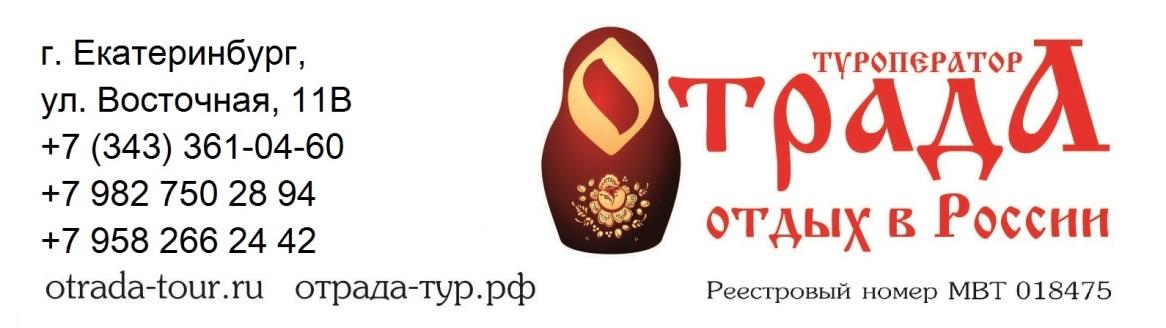 Мечеть Нур-АстанаАстана, ул. Кабанай Батыра, 36Беспорная ценность для страны и одна из ее важнейших архитектурных достопримечательностей. Нур- Астана – вторая после мечети Хазрет Султан по величине мечеть в Средней Азии и изящное украшение города.Телебашня КоктобеАлма-Ата, гора Кок-ТобеВысота башни состовляет 371 метр над землей и почти полторы тысячи метров над уровнем моря, что делает ее одной из самых высоких телебашен во всем мире.Изумрудный квартал АстаныАстана, ул. Динмухамеда Кунаева, 10Пешеходный Водно-зеленый бульвар – средоточие достопримечательностей, деловой и светской жизни астаны. В 2006 г. здесь стартовало строительство комплекса «Изумрудный квартал» по концепции архитектора Роя Варакалли, 5 лет спустя сдана в эксплуатацию 53-этажная башня «А».Карта Казахстана «Атамекен»Астана, ул. Коргалжинское шоссе, 2/1Жадным до впечатлений туристам всегда хочется осмотреть побольше за меньшее время. Осмотреть страну за час? Кажется, нереально. Но по факту, это возможно. Такой «бонус» предоставляет гостям Астаны карта Казахстана «Атамекен».Монумент «Астана-Байтерек»Астана, ул. Бульвар Водно-Зеленый, 1Помимо того, что величественный «Астана-Байтерек» признан архитектурным памятником, он олицетворяет собой государство, которое ценит прошлое, застывшее в его корнях, настоящее, являющееся крепкой опорой, и будущее, к которому Казахстан идет твердо и уверено.Торгово-развлекательный центр «Хан-Шатыр»Астана, проспект Туран, 371Торгово-развлекательный центр «Хан-Шатыр» можно смело назвать одной из интереснейших достопримечательностей столицы Казахстана и всей страны в целом. На полторы сотни метров возвышается над городом гигантский прозрачный «Шатер хана», подобных которому нет во всем мире.Курорт Боровое (Бурабай)На севере Казахстана, между городами Астана и Кокшетау, находится удивительный район – Боровое. Визитной карточкой Борового является Голубой залив на одноименном озере. Прямо из воды залива поднимается скала Жумбактас (камень-загадка), напоминающая сфинкса, на фоне лесистых склонов возвышается скала Ок-Жетпес (стрела не долетит) с вершиной, похожей на слона. Курортная зона Бурабай (п. Боровое) с ее прозрачными озерами и хвойными лесами как будто врезается ярким клином в безграничные степи Северного Казахстана. Летом сюда приезжают надышаться ароматами степных трав и хвои, подлечиться целебной грязью и минеральными водами. Походить по горным тропам и искупаться в освежающих водах Голубого залива. Зимой – прокатиться на лыжах по трассам Ак-Желкена.Чарынский каньонОдно из красивейших мест в Казахстане – Чарынский каньон – расположен в отрогах Тянь-Шаня в двухстахкилометрах от Алма-Аты. Протянувшийся на 154 км вдоль реки Чарын, каньон называют младшим братом Гранд Каньона в США.Мемориальный комплекс АЛЖИРКрупнейший советский женский лагерь, один из 3 «островов» «Архипелага ГУЛАГ». В этом лагере отбывали срок женщины с пометкой в личном деле «ЧСИР» - «член семьи изменника Родины». Не совершив преступления, они должны были отбывать срок в спецлагерях только за то, что являлись матерями, женами, сестрами и дочерьми тех, кто обвинялся в измени Родине…Космодром БайконурПервый и крупнейший в мире космодром. Город Байконур и космодром Байконур вместе образуют комплекс «Байконур», арендованный Россией у Казахстана на период до 2050 года. С космодрома Байконур были осуществлены запуск первого искусственного спутника Земли и первый полет человека в космос, запускали пилотируемые космические корабли серий «Восток», «Восход» и «Союз».Алматинский зоопаркАлма-Ата, ул. Есенберлина, 166Старейший зоологический парк Казахстана, был основан в 30-е гг. XX в. На огромной территории разместилось около 500 видов животных, птиц и представителей водного мира. 77 видов занесены в Красную книгу стран СНГ. Также в зоопарке немало экзотических животных, завезенных из Африки. Зоопарк – популярное место отдыха для местных жителей с детьми.ПАМЯТКА ТУРИСТААвтобусный тур «ЗВЕЗДА ВОСТОКА»ВРЕМЯ И МЕСТО ВСТРЕЧИ: в 12:40 (время местное) у гостиницы Маринс Парк (бывш. гостиница Свердловск) напротив ж/д вокзала.ОТПРАВЛЕНИЕ ГРУППЫ: в 13:00 (время местное).ВРЕМЯ В ПУТИ: согласно программе тура.ВНИМАНИЕ! Время прохождения российско-казахской границы может затянуться до нескольких часов, по независящим от туроператора обстоятельствам.ЗАСЕЛЕНИЕ/ОСВОБОЖДЕНИЕ НОМЕРОВ: согласно программе тура.ПОЛЕЗНАЯ ИНФОРМАЦИЯ О КАЗАХСТАНЕ:ЧАСОВОЙ ПОЯС: время опережает уральское на 1 часГОСУДАРСТВЕННЫЙ ЯЗЫК: казахский. Ввиду большого процента русского населения в стране, в качестве официального также используют русский язык.ДЕНЕЖНАЯ ЕДИНИЦА: оплачивать покупки в Казахстане официально разрешено только в тенге. Расплачиваясь в российских рублях или иной валюте, вы поступаете на свой страх и риск.ФОТОСЪЕМКА: фотосъемка разрешена везде, кроме аэропорта, военных объектов и их сотрудников.КАК ОДЕВАТЬСЯ: Казахстан представляет собой светское государство с довольно современными взглядами на все сферы жизни, включая моду. Поэтому на его территории можно носить практически любые фасоны одежды. В весенние месяцы погода в Казахстане склонна быстро и резко изменяться. Поэтому рекомендуем взять с собой и легкую куртку и одежду для более жаркой погоды. Посещать религиозные места стоит в закрытой одежде, покрывающей плечи и ноги.НАВРУЗ («Новый день») – самый большой праздник страны, праздник весеннего равноденствия и возрождения природы включает в себя традиционные народные спортивные игры «аламан-байга» (скачки на лошадях), «куз-куу» (погоня за девушкой – не пугайтесь, никто не пострадает), «казакша-курез» (национальная борьба), «кокпар» (борьба за козла на лошадях – тоже без жертв), а также музыкальные представления, фестиваль драмы, экспозиции уличных художников и красочные ярмарки.ЧТО ВЗЯТЬ В ДОРОГУ:Документы для поездки: общегражданский паспорт (с 14 лет), свидетельство о рождении (для детей до 18 лет), пенсионное удостоверение для пенсионеров, полис ОМС, ваучер (путевка).НЕСОВЕРШЕННОЛЕТНИМ ГРАЖДАНАМ РФ (до 18 лет), следующим в сопровождении одного или двух родителей:- для детей до 14 лет – свидетельство о рождении ребенка с печатью о гражданстве; - для детей 14-18 лет – паспорт гражданина Российской Федерации и свидетельство о рождении;ВНИМАНИЕ! Если фамилия родителя и ребенка не совпадает, то необходим документ, подтверждающий родство (свидетельство о рождении, свидетельство о браке/разводе или ребенок должен быть вписан в паспорт этого родителя.В СЛУЧАЕ ВЫЕЗДА НЕСОВЕРШЕННОЛЕТНЕГО без родителей необходимо иметь при себе нотариально заверенную доверенность от одного из родителей о том, что он разрешает выезд несовершеннолетнего гражданина с представлением фирмы (или другим совершеннолетним сопровождающим) на территорию Республики Казахстан или нотариально заверенную доверенность от обоих родителей на самостоятельный выезд ребенка заграницу.Удобную одежду и обувь (легкую, не сковывающую движения), зонт/дождевик (в сезон дождей).Небольшая подушечка и плед, беруши, теплые носки сделают Ваше путешествие в автобусе более комфортным.Средства гигиены, медикаменты, небьющуюся посуду – индивидуальную кружку, ложку.Рекомендуем взять с собой купальные принадлежности, ввиду возможного посещения бассейна/аквапарка.Головной убор и крем для защиты от солнца, в летний период.Любимый досуг – книга, планшет или рукоделие.Вкусный перекус в дорогу – орешки, сухофрукты, снэки, питьевая вода.На время путешествия рекомендуем запастись хорошим настроением и улыбками.ТРЕБОВАНИЯ К ПАССАЖИРАМ ПРИ ПРОХОЖДЕНИИ ТАМОЖЕННЫХ ПОСТОВ РОССИИ И РЕСПУБЛИКИ КАЗАХСТАН:С 15 марта 2003 года физические лица могут вывозить из РФ наличную иностранную валюту на сумму в эквиваленте до 10000 долларов США включительно. В случае провоза гражданином РФ сумму  иностранной валюты, превышающей 10000 долларов США, таможенным органам необходимо предоставить разрешение Центрального Банка РФ. В соответствие с общими правилами таможенного оформления, физическим лицом может быть ввезено (вывезено) в упрощенном льготном порядке не более 2-х литров алкогольных напитков и табачных изделий не более 400 шт., исключительно для личного потребления (ПК ГТК № 815 от 24.11.1999). запрещается провоз коммерческого груза, а также, товаров китайского производства, оружия, боеприпасов, взрывчатых веществ, наркотиков и психотропных веществ, ядовитых и сильно действующих веществ и лекарств, радиоактивных материалов.ПРИ ПРОХОЖДЕНИИ ПОСТОВ РОССИИ И КАЗАХСТАНА СЛЕДУЕТ СОБЛЮДАТЬ СЛЕДУЮЩИЕ ПРАВИЛА:Пассажир должен находиться на своем посадочном местеПассажир должен иметь на руках необходимый пакет документовНа момент проезда пограничной зоны без дополнительного приглашения пассажирам запрещено покидать автобусПри прохождении паспортного контроля запрещено вступать в посторонние разговоры с сотрудниками пограничного контроляВНИМАНИЕ!  Фото и видео съемка и разговоры по мобильному телефону на территории пограничного поста строго запрещены.Убедительная просьба с уважением относиться к культурно-историческим ценностям, традициям и обычаям коренного населения Республики Казахстан.ПРАВИЛА ПОВЕДЕНИЯ И УЧАСТИЯ В АВТОБУСНОМ ТУРЕ:Регистрация и посадка в автобус осуществляется на основании ваучера (путевки).Помните, что координацию на маршруте осуществляет наш сопровождающий, который готов прийти к Вам на помощь. Но все же, ночью ему, как и туристам, нужен отдых, поэтому постарайтесь решать все вопросы в дневное время.График поездки подразумевает соблюдение его всеми участниками поездки, будьте пунктуальны! Если Вы решили покинуть группы – необходимо сообщить об этом заранее. Если Вы отстали от группы или у Вас возникли непредвиденные ситуации (потеря паспорта, денег и т.д.) – немедленно обращайтесь в полицию т свяжитесь с сопровождающим. В крайнем случае – звоните в офис. Помните, если Вы опаздываете без веских на то причин, автобус отправляется без Вас (денежные средства не возвращаются).Во время движения автобуса каждый пассажир обязан быть пристегнут ремнями безопасности – это ваша персональная ответственность. В случае выявления нарушения данного требования сотрудником ГИБДД, штраф возлагается на пассажираВо избежание травм ходить во время движения автобуса по салону строго воспрещается.Категорически запрещается распивать спиртные напитки и курить в салоне автобуса.В целях вашей безопасности проход должен быть свободным, не рекомендуем ставить сумки в проходах, используйте верхние полки над сидениями исключительно для мелкой ручной клади (кроме бутылок). Пассажир несет ответственность за нанесенный транспортному средству ущерб.После 22 часов просим Вас соблюдать тишину в автобусе, возможно, Вашим соседям потребуется покой.В случае нарушения общественного порядка и общепринятых норм во время проезда в автобусе, представитель компании – сопровождающий вправе высадить нарушителя на ближайшем посту ГИБДД. Компенсация стоимости путевки и проезда в этом случае не производится.При заселении в гостиницу проверьте исправность оборудования в номере, о поломках сообщите администрации гостиницы.При возникновении претензий по обслуживанию необходимо немедленно обратиться к представителю туроператора. В случае невозможности исправления недостатков, необходимо письменно составить акт и подписать его у представителя туроператора.ПОПУЛЯРНЫЕ ДОСТОПРИМЕЧАТЕЛЬНОСТИ КАЗАХСТАНА:Дворец мира и Согласия в АстанеАстана, ул. Манаса, 57Дворец Мира и Согласия – восхитительное сооружение, которое не только поражает оригинальностью и величием, но и имеет огромное значение для казахского народа, символизируя своим видом дружбу, единство и мир.Высокогорный спортивный комплекс МЕДЕО (Медеу)Алма-Ата, ул. Горная, 465Крупнейший в мире высокогорный спортивный комплекс «Медеу» расположен в одноименном урочище Заилийского Алатау вблизи Алматы на высоте около 1700 метров над уровнем моря. В «Медеу» было установлено более 120 мировых рекордов.«Кузнеца рекордов» - один из самых больших (10,5 тыс кв.м.) катков в мире для скоростного бега на коньках, лежащий на высоте 1691 метр над уровнем моря в близи «южной столицы» Казахстана Алма-Аты в окружении трех горных хребтов. Более 120 мировых рекордов было установлено здесь известными спортсменами.Национальный парк Алтын-ЭмельТерритория, расположенная в долине реки Или, где встречаются удивительные пустынные, горные и щебнистые ландшафты. Туристы могут насладиться великолепным видом «лунных» пейзажей гор Актау, которые раскрашены во все оттенки желтого и оранжевого цветов. Алтын-Эмель претендует на включение в список природного наследия ЮНЕСКО.